МузыкаТема урока «Музыкальные инструменты. Повторение»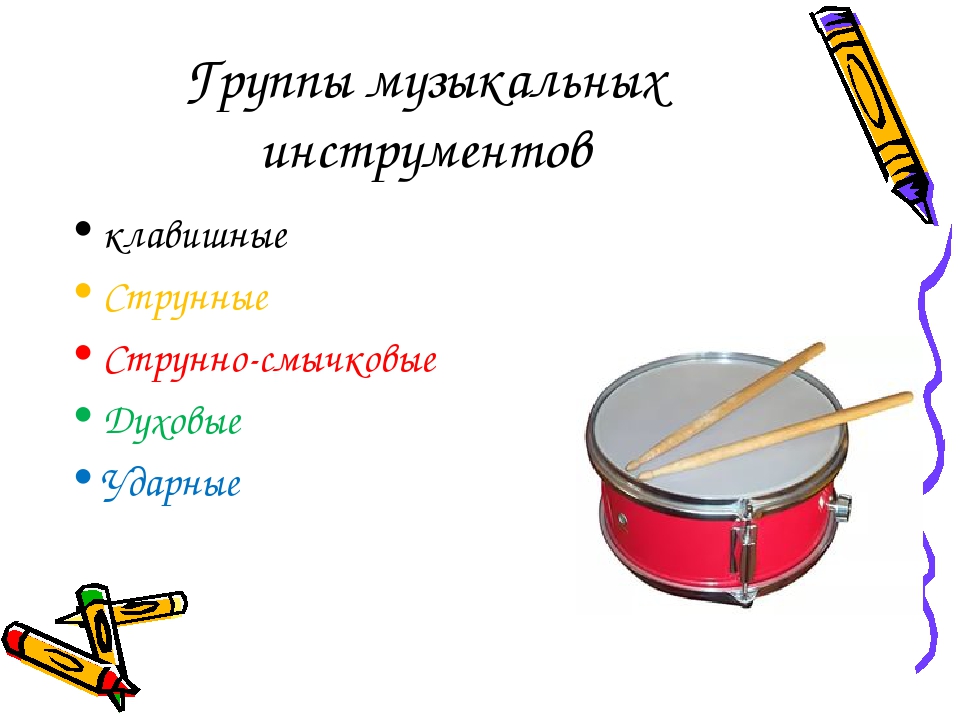 Назови, какие клавишные инструменты ты знаешь, и почему они так называются.Задание выполняем устно.